Севрюгина Анна ВладимировнаУчитель-логопед МОУ СОШ №3 г. Рыбинск Ярославская область2 классЛогопедическое занятие с группой детей 2 специального (коррекционного) класса VII вида с недоразвитием речи системного характераТехнологическая карта с дидактической структурой урокаТЕМА. Дифференциация парных согласных П - Б.Цель. Закрепление и коррекция представлений  о характерных признаках звонких и глухих согласных, способность к различению в устной и письменной речи согласных П – Б  в четкой позиции, выделению их из слогов, слов, предложений. Задачи:Образовательные:Сравнение звуков П-Б по акустико-артикуляционным признакам  и соотнесение глухих звуков [п] [п'] с буквой П, а звонких [б] [б'] с буквой Б;Развитие сложных форм фонематического анализа;Развитие навыков звукобуквенного и слогового анализа и синтеза.Коррекционно-развивающие:Основной принцип-воздействие на умственное, сенсомоторное и речевое развитие ребенка с ОВЗ  Развитие речевых умений;Развитие наблюдательности, внимания, логического мышления в ходе усвоения таких приёмов мыслительной деятельности, как умение анализировать, сравнивать, доказывать, работать по алгоритму;Развитие функций анализаторных систем;Развитие, обогащение, уточнение, активизация словаря;Формирование умений запоминать и воспроизводить информацию;Формирование умения обдумывать свои действия в соответствии с заданными  правилами.Воспитательные: Воспитание интереса к русскому языку;Воспитание аккуратности, любознательности;Воспитание читательской активности.Тип урока: урок рефлексии.Формы работы учащихся: фронтальная, индивидуальная.Необходимое техническое оборудование: компьютер, проектор, интерактивная доска, веер с согласными, цифровой ряд.Использованные технологии: проблемно-диалогическая, ИКТ-технология.Приложение.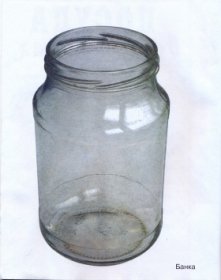 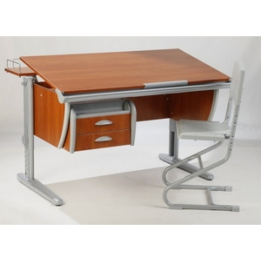 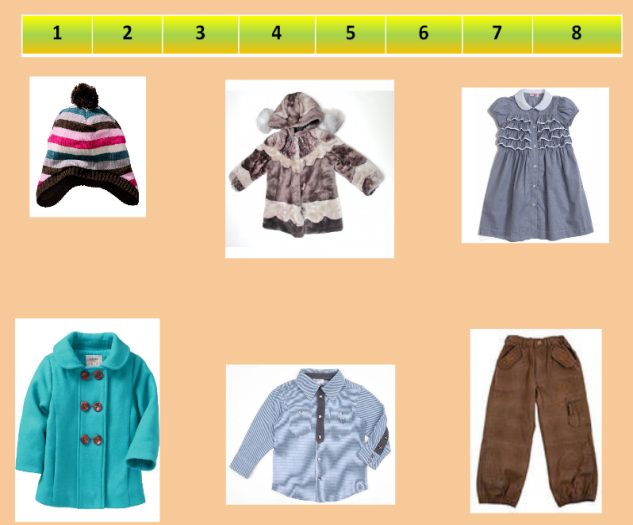 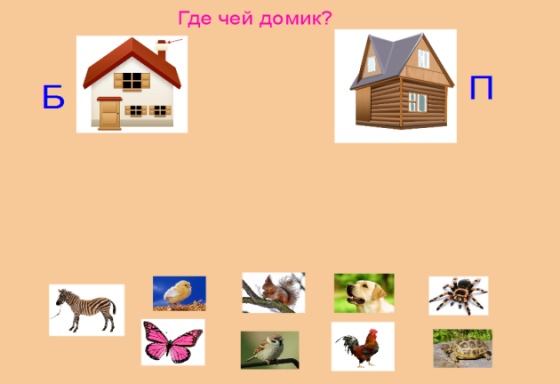 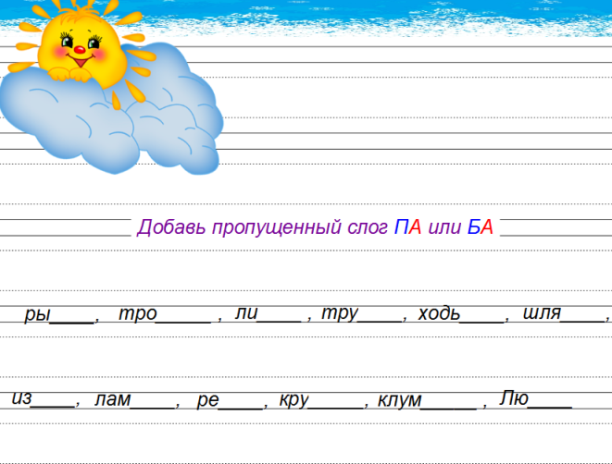 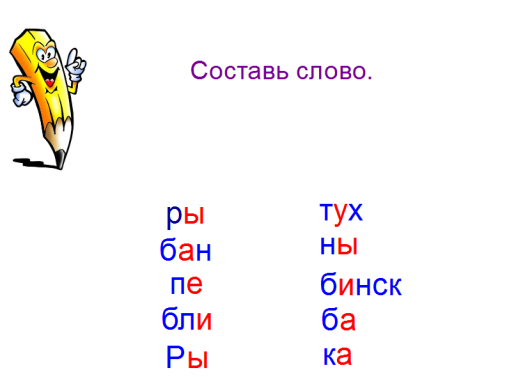 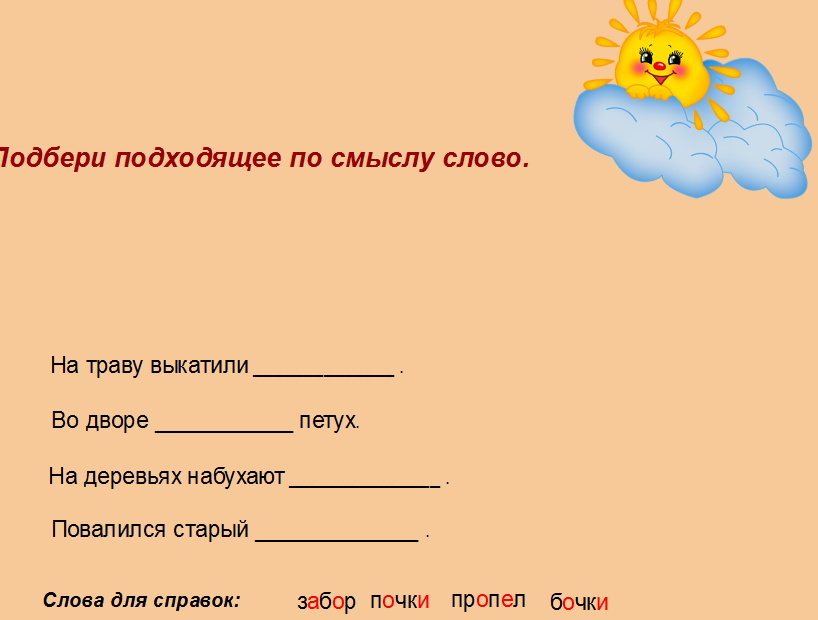 Основные этапы организации учебной деятельностиСодержание педагогического взаимодействияСодержание педагогического взаимодействияСодержание педагогического взаимодействияСодержание педагогического взаимодействияСодержание педагогического взаимодействияСодержание педагогического взаимодействияОсновные этапы организации учебной деятельностиИспользуемый дидактический и наглядный материалДеятельность учителяДеятельность обучающихсяФормируемые способы деятельностиФормируемые способы деятельностиФормируемые способы деятельностиОсновные этапы организации учебной деятельностиИспользуемый дидактический и наглядный материалДеятельность учителяДеятельность обучающихсяПознавательнаяКоммуникативнаяРегулятивная1. Актуализация знаний.Постановка учебной задачи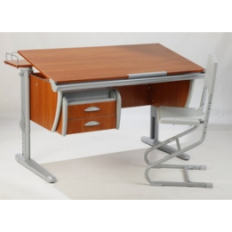 Вызов уже имеющихся знаний. Определение темы занятия.Погружение в проблему.Положительный настрой на работу и сотрудничество.Определение первых звуков в словах, характеристика их. Обозначение звуков буквами.Запись темы занятия в тетрадь.1.Ориентироваться в своей системе знаний и осознавать необходимость нового знания. 2. Выстраивать логическую цепь рассуждений3. Самостоятельно выделять и формулировать познавательные целиОформлять свои мысли в устной форме Определять цель учебной деятельности с помощью учителя Принимать и сохранять учебную цель и задачу.2. Первичная проверка понимания1. Слоговая таблица,2. Веер с согласными буквамиОрганизовывает устную коллективную работу.Вопросы к классу:-Прочитайте слоги с глухой согласной, слоги со звонкой согласной, слоги с мягкими согласными.- Показать на веере букву, соответствующую звуку, который вы услышите в слове (П или Б).Чтение слогов с буквами П и Б.Работа с веерами с согласными буквами.Слушать, слышать,  анализировать, сопоставлять, дифференцировать.Организовывать и осуществлять совместную деятельность,  рефлексия своих действийОценивать правильность своих действий3. Закрепление знаний по теме1. Работа с цифровым рядом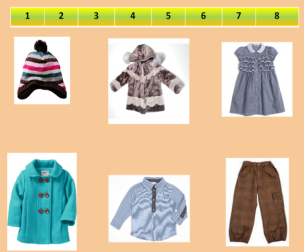 Сохраняет интерес к теме при непосредственной работе с новой информацией.1. Определите куда спрятались звуки  Б и П в словах.2. Как назвать одним словом данные предметы?Определяют количество звуков в слове, находят его место в слове.Проверяют правильность выполнения с помощью интерактивной доски.Умение анализировать, действовать по заданному алгоритму.Обобщать, делать выводы.Обсуждать в ходе индивидуальной деятельности возникающие проблемы.Умение корректировать и оценивать выполнение задания3. Закрепление знаний по теме2. Игра "Где чей домик"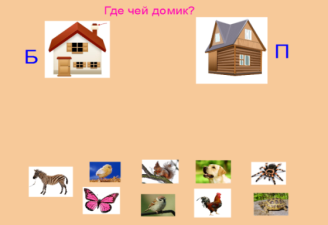 Организовывает учебное взаимодействие и последующее обсуждение возникающих вопросов.Поддерживает учебную мотивацию.1.Прочитайте задание. Как вы думаете, что нужно сделать?2.Распределите предметы по домикам с буквами  П и Б.3. К каким 3 группам относятся данные животных?На интерактивной доске распределяют предметы по заданному признаку. Отвечают на вопросы учителя.Умение сравнивать  и группировать предметы, объекты  по нескольким основаниям; находить закономерности; самостоятельно продолжать их по установленному правилу.Участвовать в обсуждении; слушать и понимать других, высказывать свою точку зрения.Критично относиться к своему мнению.Уметь вносить изменения в результат своей деятельности, исходя из оценки этого результата самим обучающимся, учителем, товарищами.3. Закрепление знаний по теме3.Добавь недостающий слог ПА или БА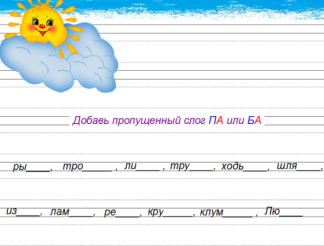 Организовывает фронтальную и самостоятельную работу по составлению слов.1. Как определить какой слог пропущен?2. Вставьте слог Па или БА.3.Запись 4 последних слов самостоятельно в тетрадь. 4.Объяснените написание последнего слова.1.Работа на интерактивной доске:Читают слова, определяют его лексическое значение,записывают недостающий слог. 2. Самостоятельная работа в тетради. 3. Проверка. Выделяют буквы П и Б. 4. Повторяют правило написания имен собственных.Синтез слов, умение составлять целое из частей. Самостоятельно достраивать, восполнять недостающие элементы.Умение строить логическую цепь рассужденийОрганизовывать и осуществлять совместную деятельность, учитывать позиции учеников. Задавать вопросы.Владеть монологическими формами речи.Умение к волевой саморегуляции как способность к мобилизации сил и энергии,  преодолению препятствий.Контролировать свои действия в ходе работы.Мультимедийная физминуткаhttp://infourok.ru/http://infourok.ru/material.html?mid=33897Повторяют движения за героями физ. минуткиСоставление слов из слогов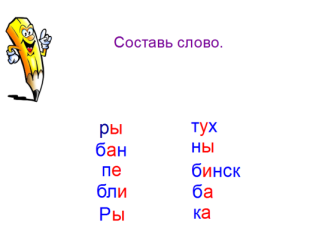 Организовывает совместную фронтально-индивидуальную деятельность учеников.1. Объедините слоги первого и второго столбиков  так, чтобы получились слова.2. Объясните значение и написание слова "Рыбинск".1. Читают задание2. Находят и составляют слова из слогов3. Взаимопроверка, коррекция.Самостоятельно выделять и формулировать познавательную цель, Анализировать и синтезировать слова, составлять целое  из частей.Рефлексия способов и условий действий, контролировать и оценивать процесс и результат действия.Умение относить объекты к известным понятиям.Доносить свою позицию до других, отстаивать свою точку зрения, слушать другихОпределять успешность выполнения своего задания в диалоге с учителем и учениками.Понимать причины своего неуспеха и находить способы выхода из этой ситуацииПодобрать подходящее по смыслу слово. 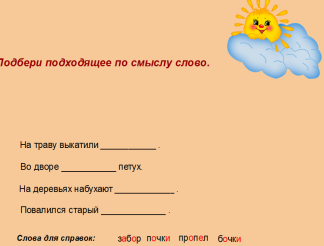 Формировать умения соблюдать последовательность действий при коллективном выполнении учебной задачи. Развивать умение соотносить цель и результат.1.Найдите слова, отличающиеся только одной буквой. 2. Можно ли эти слова поменять местами? Почему?1. Совместная деятельность детей в составлении предложений.2. Записывают последнее предложение в тетрадь3. Проверяют.4. Отвечают на вопросы учителяОпределять истинные и ложные высказывания.Наблюдать и делать самостоятельные  выводы.Решать задачи по аналогии.Согласовывать усилия по решению учебной задачи.Договариваться, приходить к общему мнению в совместной деятельности.Осуществлять самоконтроль и взаимоконтроль.Определять степень успешности выполнения своей работы и работы всех3. Подведение итогов.РефлексияПроводит рефлексию:- Что узнали на уроке?Какие задания понравились?Какие задания вызвали затруднения?- Чему учились?-Оцените свою работу:Я работал хорошо, отлично, слабо?Отвечают на вопросы учителя.Ставят фишку красного, зеленого, синего цвета на слова "хорошо, отлично, слабо."Обобщать знания,  анализировать, контролировать и оценивать результат.Рефлексия своих действий.Осуществлять пошаговый контроль по результату.